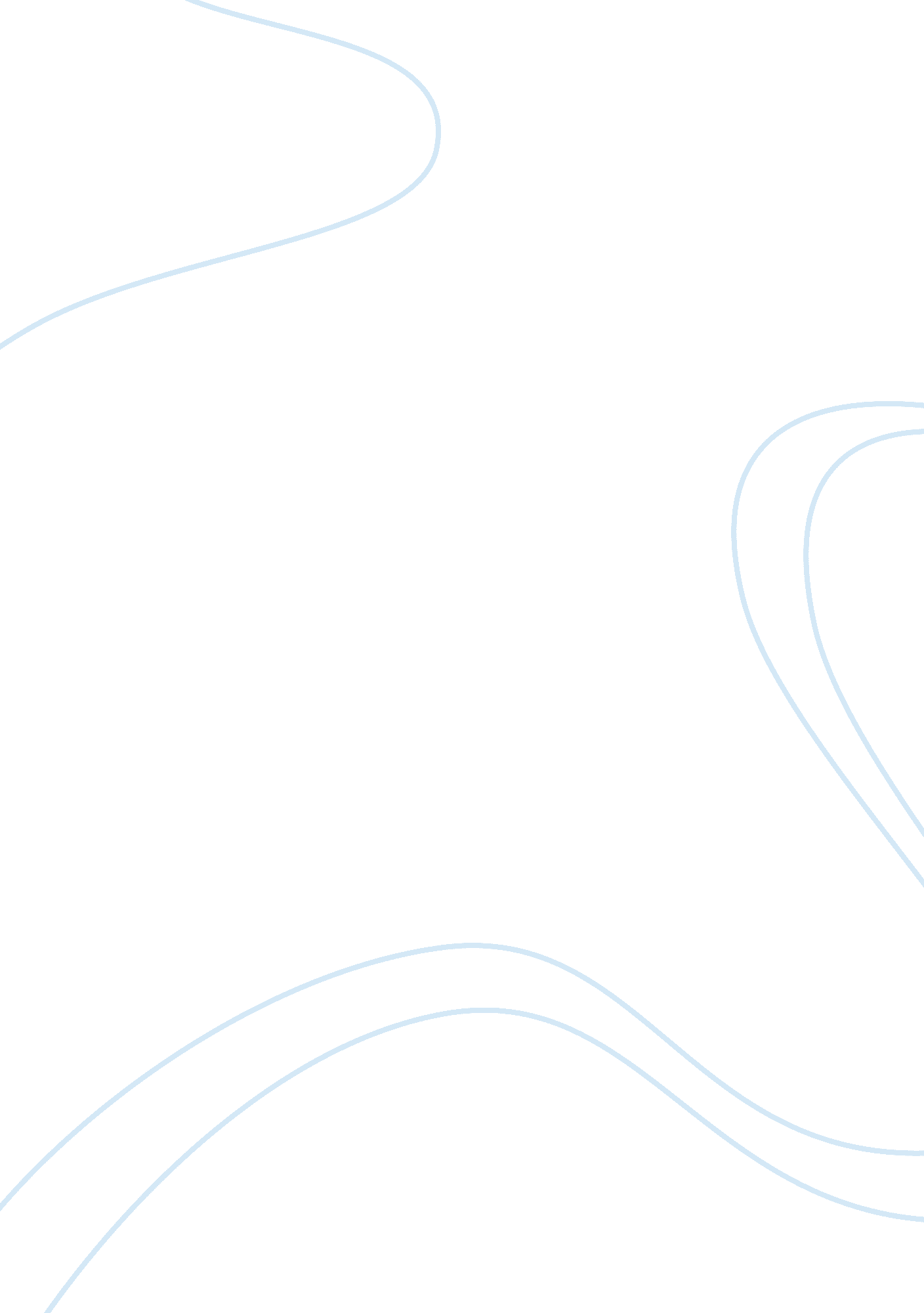 Good essay about marijuanaLiterature, Russian Literature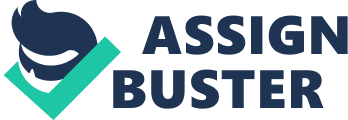 The issue of marijuana and its effect on users is one of the most controversial issues to date. The substance is one that has different effects on different people, however within the last twenty or so years, scientists have tested and proven that marijuana is more likely to have a negative effect on the behavior of its user than positive effects. People use marijuana for different purposes. The medical field uses marijuana the help to reduce the severe side effects of chemotherapy and other medical related ailments and the behavior of these users leaves no cause for concern. Rastafarians use marijuana for religious purposes and are able to contain their behavior in a positive way. However, the majority of the users of marijuana use the substance for recreational purposes, and this validates the many researches that associates poor behavioral responses to the use of the substance. 
The behavior of the user varies based on the amount of marijuana that is the users chew, eat, smoked, or chew. Directly following the use of the substance, in any form, the user may experience the negative effects of the substance. These effects include psychotic experience, delusion, mistrust, impaired coordination and motor ability, and most commonly, excessive changes to their mood. The anxiety that results from the use of the substance varies from mild anxiety in the user to total panic as the heart begins to race out of control. Marijuana has serious a serious psychological impact on the individual’s view of time and distance. It further weakens one’s memory and ability to physical activities, as it increase the sensitivity of the auditory and visual senses. On the one hand, researchers have said that marijuana is safer to use than heroine, alcohol, cocaine and cigarettes, as it is less likely to damage one’s health, yet current researches have present concrete evidence to suggest that marijuana cause damages to the bronchial passages and creates further complications with the learning process and the mind. The use of the substance further creates problems with decision making skills. 
The use of marijuana has negative effects on the behavioral patterns of the users. In fact, users are likely to suffer from severe changes in their mood and neurotic behavior. The impact of marijuana varies with the users, but there are concrete reports in recent time to suggest that the impact on one’s overall behavior is real. During the past decade, researchers from around the world found that marijuana impacts on one’s ability to drive. This is so because the judgment that is needed in emergencies, and the coordination and speed of a driver to react to stimuli becomes clouded as the user tends to hallucinate after the use of the substance. 
Some researchers note that the use of marijuana is linked to young people dropping out of school, as the urge to smoke increases and becomes uncontrollable. Many users cannot resist the urge of trying to experience the initial feeling of using marijuana and are often desperate for its use that they cannot focus in school for an entire day. As a result, they choose to be away from school so that they may have the substance regularly. Students are aware that the substance is illegal and therefore they cannot smoke marijuana as they would like in public spheres, and so they opt to be out of school. This results in low academic performances. Even if they remain in school, they become so relaxed after a round with the substance that they sleep throughout most of the day. The user is often unaware of his environment because of the altered moods associated with the use of the drugs. This absence from school creates a chain reaction in the future. The end result is bleak as the absence from school leads to the likelihood that there are little or no employment opportunities in the future. Users become dependent on the country for welfare. As the limits to financial dependence weakens, and these users find themselves unable to supply their habits, they become aggressive and often resort to crime to support or maintain the habit of using the substance. The truth is that using marijuana does not cause violence and aggression. People with prior violent tendencies continue to be violent. They resort to violent or criminal acts because they want to maintain the high that they feel when using the substance. In fact, the users will violate anyone who attempts to take away that euphoric feeling that the substance offers. 
Additionally, those who get and education, despite using the substance, create problems in the world of work. They are often late for the job or even absent as they have to constantly satisfy the hunger for the high associated with marijuana use. Some users are tardy, while there are those whose judgments and perceptions are in such disarray that they cause minor and even more serious accidents on the job. The users who work with machinery are more likely to hurt themselves than others who are in the same field but do not use the substance. 
In concluding, the behavioral problems that are associated with marijuana vary according to the users. Some users will embrace the high that they get from using the substance and sleep for the duration of the high, while others will act boisterously and cause damage to themselves and other. While scientific researches attempt to explain the behaviors of those who use the substance, only assumptions can be made on the true behavior of a user as the substance itself cause euphoria and hallucinations but the behavior depends largely on how the user responds to these effects. 